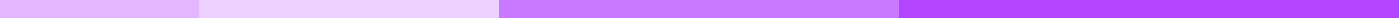 Teacher Observation Report By PrincipalTeacher Name: Jane Doe
Subject: English Literature
Grade Level: 10th Grade
Date of Observation: March 15, 2024
Observation Duration: 45 minutes
Observer: John Smith, PrincipalClassroom EnvironmentClassroom Setup: The classroom is well-organized, with desks arranged to facilitate both individual and group activities. The walls are adorned with educational posters and student work, creating a vibrant and engaging learning environment.Student Engagement: Students were attentive and actively participating throughout the lesson. The teacher effectively used a mix of questioning techniques to encourage critical thinking and dialogue among students.Instructional QualityLesson Clarity: The lesson objectives were clearly stated at the beginning, and the teacher provided a concise overview of what was expected from the students. The lesson was well-structured, with a logical progression of ideas.Instructional Strategies: The teacher employed a variety of instructional strategies including direct instruction, group discussion, and individual reading time. These strategies were effectively tailored to meet the diverse learning needs of the students.Content Knowledge: The teacher demonstrated a deep understanding of English Literature, effectively conveying complex concepts in an accessible manner. Their passion for the subject matter was evident and infectious.Teacher-Student InteractionClassroom Management: Classroom rules were clearly communicated and consistently enforced, creating a respectful and orderly learning environment. The teacher effectively managed transitions and kept students on task.Student Support: The teacher was attentive to students' needs, offering individual support during independent work periods. They provided constructive feedback, praising students’ efforts and guiding them towards improvement.ProfessionalismPreparation: The teacher was well-prepared for the lesson, with all materials and resources ready at the start of the class. Their planning was evident in the smooth execution of the lesson plan.Professional Development: The teacher demonstrates a commitment to professional growth, incorporating new teaching methods and technologies into their instructional practice.Recommendations for ImprovementDifferentiated Instruction: While the teacher employs a variety of teaching strategies, further differentiation could enhance learning for all students. Tailoring tasks to meet individual learning styles and levels can increase engagement and achievement.Technology Integration: Incorporating more technology-based activities could further engage students and provide additional avenues for exploration and learning. Tools such as interactive presentations or online discussion boards could complement traditional teaching methods.Overall AssessmentJane Doe is a dedicated and effective teacher who creates a positive and stimulating learning environment for her students. Her strong content knowledge, combined with her enthusiasm for teaching, makes her a valuable asset to our school. By focusing on continuous improvement and incorporating the suggested enhancements, she has the potential to further elevate her teaching practice.Observer Signature: John Smith
Date: March 16, 2024